ПРОЕКТ                                                                                                                                                                               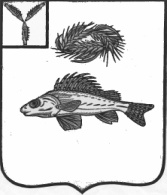 ЕРШОВСКИЙ МУНИЦИПАЛЬНЫЙ РАЙОНСАРАТОВСКОЙ ОБЛАСТИРАЙОННОЕ  СОБРАНИЕРЕШЕНИЕот                     года № 
Об утверждении  проекта планировки территории с проектом межевания территории     В соответствии с Градостроительным кодексом Российской Федерации, Уставом Ершовского муниципального района, на основании результатов Публичных слушаний, проведённых 26 ноября 2018 года, согласно постановления главы Ершовского муниципального района от 25 октября  2018 года №15, районное Собрание РЕШИЛО:   1. Утвердить проект планировки территории с проектом межевания территории  под размещение линейных объектов «Обустройство скважины №1 Ковелинского месторождения» и «Обустройство скважины №3 Ковелинского месторождения» согласно приложению 1.   2. Настоящее решение вступает в силу со дня его опубликования (размещения) на официальном сайте районного Собрания Ершовского муниципального района в сети Интернет в разделе «Районное Собрание». Глава Ершовского муниципального района                                  С.А. Зубрицкая